HejJag är en liten tax, som heter Buster.Jag kommer från HEDMOGLÄNTANS KENNEL i Svenshögen.Jag tycker mkt om att gå spår, är Norsk o Svensk Viltspårschampion .På utställningar har jag också varit, är nu Svensk Utställningschampion också.Något jag och matte gillar skarpt är även Agility. Vi har gått lite olika nivåer på Agilitykurser, i Dalskog, hos Christina Floberg, som driver Dalskogs- häst och hundcenter. Bilderna nedan är från ett kurstillfälle. Här ser ni mig i full action. Som ni ser är vi taxar en mkt driftig allroundhund!!!(Fotograf är Camilla Dahl)..Hälsningar IRENE VIKTORSON, ÅSENSBRUK.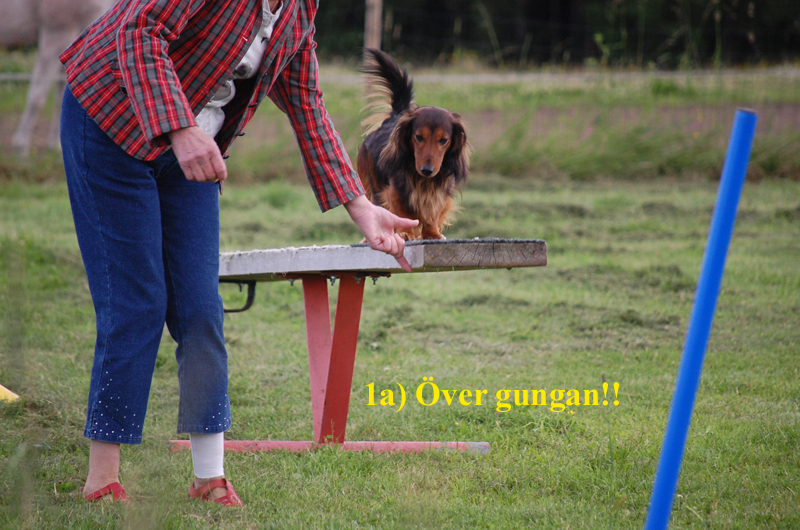 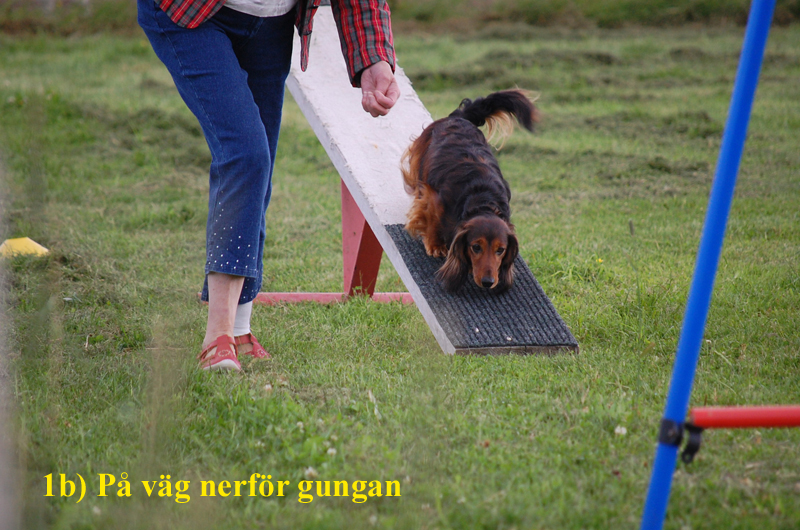 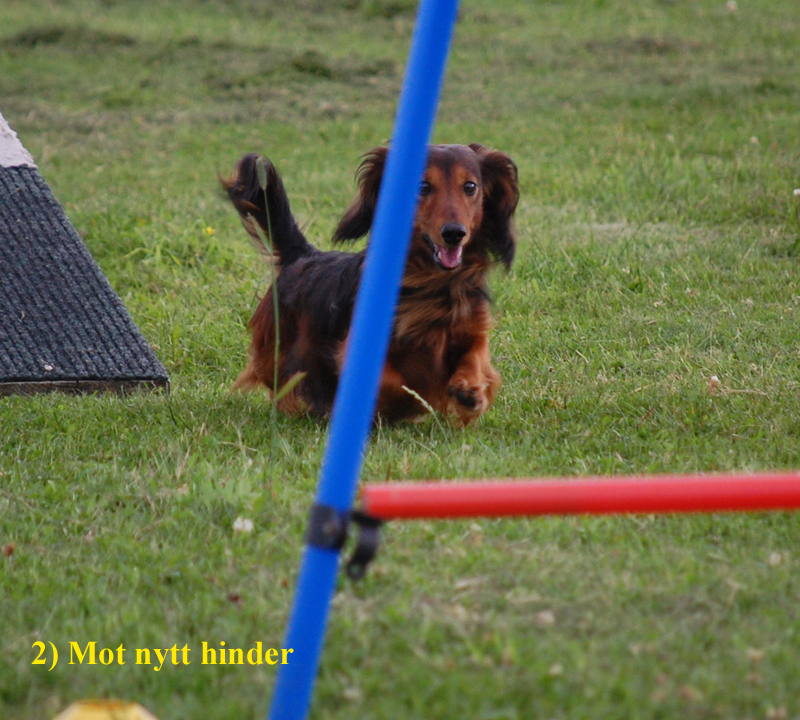 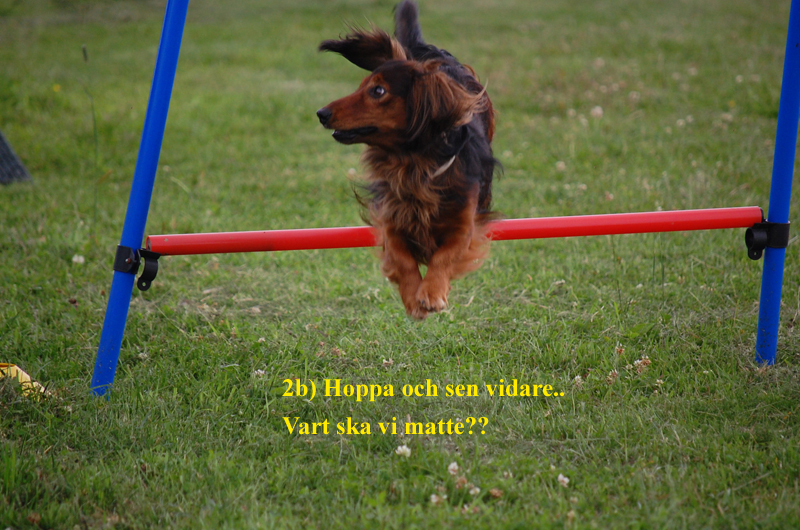 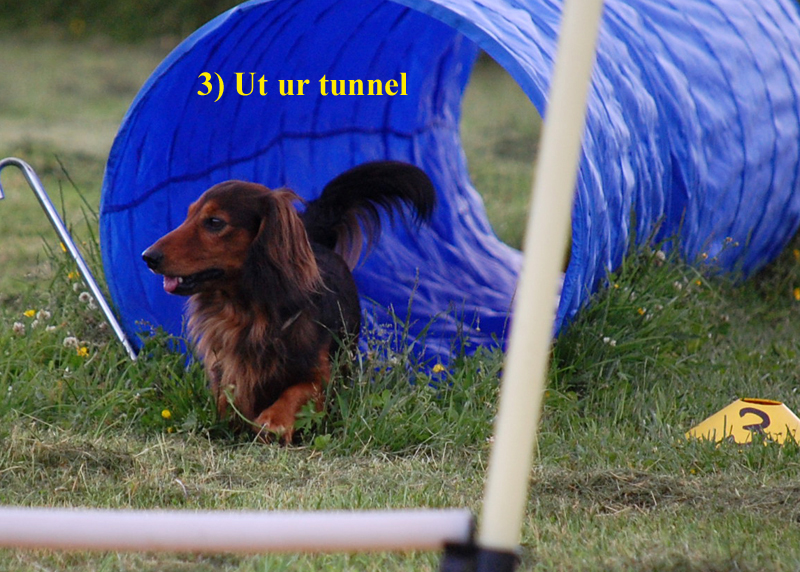 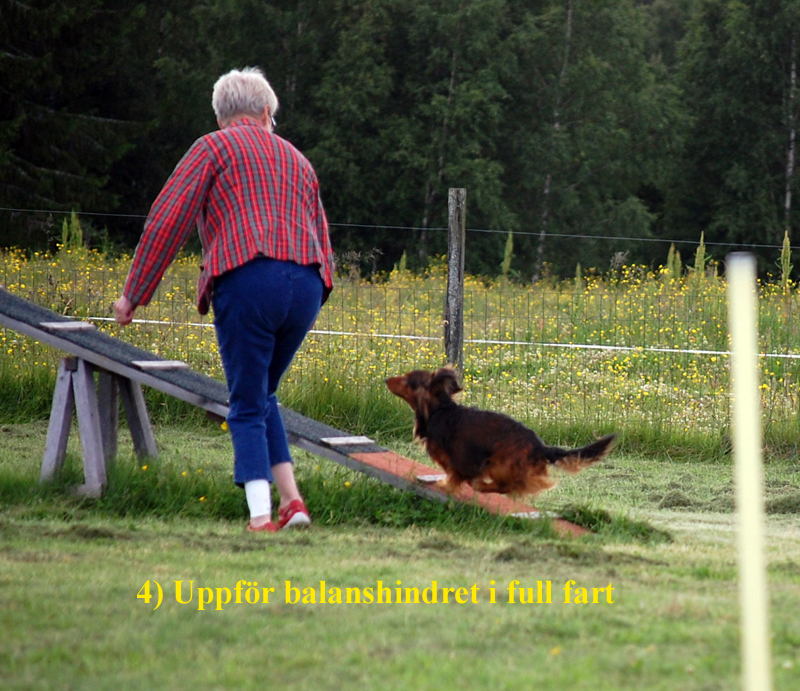 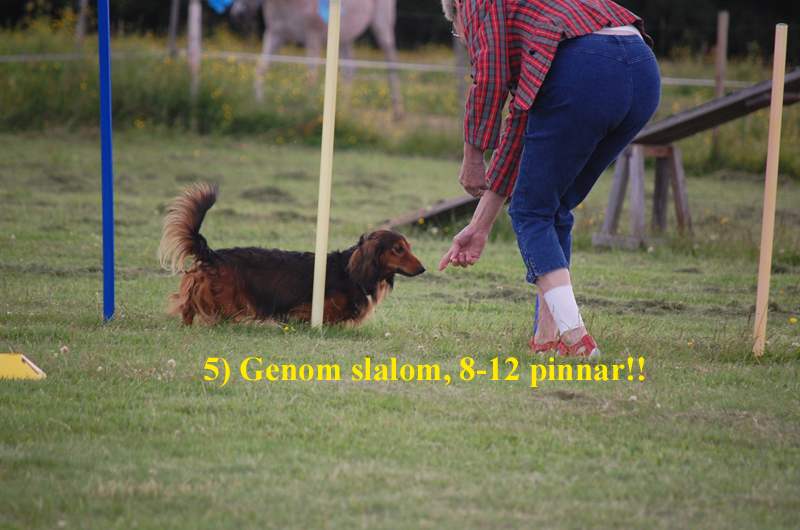 